Адрес юридического лица (адрес регистрации по месту жительства для индивидуальных предпринимателей)Фактический адресСведения о лицензииПрочие сведенияСведения о руководителеКонтактные данные предприятияПрошу установить указанный ниже тариф. Срок возмещения денежных средств по операциямНастоящим выражаю свое согласие с обработкой (путем включения  в  соответствующие  базы  данных) ПАО «МТС-Банк» (адрес  местонахождения:  115035, г. Москва,  пр-т. Андропова, д. 18, корп. 1) содержащихся в настоящем Заявлении моих персональных данных в целях: проверки Банком сведений, указанных в данной Заявлении; принятия Банком решения о заключении договора (ов); предоставления информации организациям, уполномоченным (в силу закона, договора или любым иным образом) на проведение проверок и/или анализа деятельности Банка, а также на осуществление иных форм контроля за деятельностью Банка, для целей осуществления ими указанных действий; предоставления информации акционерам, членам органов управления, дочерним компаниям (предприятиям) Банка, аффилированным, а также иным связанным с БАНКом лицам; передачи информации и/или документов третьим лицам, которые по договору с БАНКом осуществляют услуги по хранению полученной Банком информации и/или документов; проведения работ по автоматизации деятельности БАНКа и работ по обслуживанию средств автоматизации. Данное согласие действует до даты его отзыва  мною  путем  направления в ПАО «МТС-Банк» письменного сообщения об указанном отзыве в произвольной форме, если иное не установлено законодательством Российской Федерации. Указанную в анкете информацию подтверждаю.М.П.Отметки Банка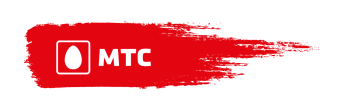  первичное   вторичное  Заявление на обслуживание  в ПАО «МТС-Банк». Генеральная лицензия ЦБ РФ № 2268 от 17.12.2014 г.  первичное   вторичное  Заявление на обслуживание  в ПАО «МТС-Банк». Генеральная лицензия ЦБ РФ № 2268 от 17.12.2014 г.  первичное   вторичное  Заявление на обслуживание  в ПАО «МТС-Банк». Генеральная лицензия ЦБ РФ № 2268 от 17.12.2014 г.  первичное   вторичное  Заявление на обслуживание  в ПАО «МТС-Банк». Генеральная лицензия ЦБ РФ № 2268 от 17.12.2014 г.  первичное   вторичное  Заявление на обслуживание  в ПАО «МТС-Банк». Генеральная лицензия ЦБ РФ № 2268 от 17.12.2014 г.  первичное   вторичное  Заявление на обслуживание  в ПАО «МТС-Банк». Генеральная лицензия ЦБ РФ № 2268 от 17.12.2014 г.  первичное   вторичное  Заявление на обслуживание  в ПАО «МТС-Банк». Генеральная лицензия ЦБ РФ № 2268 от 17.12.2014 г.  первичное   вторичное  Заявление на обслуживание  в ПАО «МТС-Банк». Генеральная лицензия ЦБ РФ № 2268 от 17.12.2014 г.  первичное   вторичное  Заявление на обслуживание  в ПАО «МТС-Банк». Генеральная лицензия ЦБ РФ № 2268 от 17.12.2014 г.  первичное   вторичное  Заявление на обслуживание  в ПАО «МТС-Банк». Генеральная лицензия ЦБ РФ № 2268 от 17.12.2014 г.  первичное   вторичное  Заявление на обслуживание  в ПАО «МТС-Банк». Генеральная лицензия ЦБ РФ № 2268 от 17.12.2014 г.  первичное   вторичное  Заявление на обслуживание  в ПАО «МТС-Банк». Генеральная лицензия ЦБ РФ № 2268 от 17.12.2014 г.  первичное   вторичное  Заявление на обслуживание  в ПАО «МТС-Банк». Генеральная лицензия ЦБ РФ № 2268 от 17.12.2014 г.  первичное   вторичное  Заявление на обслуживание  в ПАО «МТС-Банк». Генеральная лицензия ЦБ РФ № 2268 от 17.12.2014 г.  первичное   вторичное  Заявление на обслуживание  в ПАО «МТС-Банк». Генеральная лицензия ЦБ РФ № 2268 от 17.12.2014 г.  первичное   вторичное  Заявление на обслуживание  в ПАО «МТС-Банк». Генеральная лицензия ЦБ РФ № 2268 от 17.12.2014 г.  первичное   вторичное  Заявление на обслуживание  в ПАО «МТС-Банк». Генеральная лицензия ЦБ РФ № 2268 от 17.12.2014 г.  первичное   вторичное  Заявление на обслуживание  в ПАО «МТС-Банк». Генеральная лицензия ЦБ РФ № 2268 от 17.12.2014 г.  первичное   вторичное  Заявление на обслуживание  в ПАО «МТС-Банк». Генеральная лицензия ЦБ РФ № 2268 от 17.12.2014 г.  первичное   вторичное  Заявление на обслуживание  в ПАО «МТС-Банк». Генеральная лицензия ЦБ РФ № 2268 от 17.12.2014 г.  первичное   вторичное  Заявление на обслуживание  в ПАО «МТС-Банк». Генеральная лицензия ЦБ РФ № 2268 от 17.12.2014 г.  первичное   вторичное  Заявление на обслуживание  в ПАО «МТС-Банк». Генеральная лицензия ЦБ РФ № 2268 от 17.12.2014 г.  первичное   вторичное  Заявление на обслуживание  в ПАО «МТС-Банк». Генеральная лицензия ЦБ РФ № 2268 от 17.12.2014 г.  первичное   вторичное  Заявление на обслуживание  в ПАО «МТС-Банк». Генеральная лицензия ЦБ РФ № 2268 от 17.12.2014 г.  первичное   вторичное  Заявление на обслуживание  в ПАО «МТС-Банк». Генеральная лицензия ЦБ РФ № 2268 от 17.12.2014 г.  первичное   вторичное  Заявление на обслуживание  в ПАО «МТС-Банк». Генеральная лицензия ЦБ РФ № 2268 от 17.12.2014 г.  первичное   вторичное  Заявление на обслуживание  в ПАО «МТС-Банк». Генеральная лицензия ЦБ РФ № 2268 от 17.12.2014 г.  первичное   вторичное  Заявление на обслуживание  в ПАО «МТС-Банк». Генеральная лицензия ЦБ РФ № 2268 от 17.12.2014 г.  первичное   вторичное  Заявление на обслуживание  в ПАО «МТС-Банк». Генеральная лицензия ЦБ РФ № 2268 от 17.12.2014 г.  первичное   вторичное  Заявление на обслуживание  в ПАО «МТС-Банк». Генеральная лицензия ЦБ РФ № 2268 от 17.12.2014 г.  первичное   вторичное  Заявление на обслуживание  в ПАО «МТС-Банк». Генеральная лицензия ЦБ РФ № 2268 от 17.12.2014 г.  первичное   вторичное  Заявление на обслуживание  в ПАО «МТС-Банк». Генеральная лицензия ЦБ РФ № 2268 от 17.12.2014 г.  первичное   вторичное  Заявление на обслуживание  в ПАО «МТС-Банк». Генеральная лицензия ЦБ РФ № 2268 от 17.12.2014 г.  первичное   вторичное  Заявление на обслуживание  в ПАО «МТС-Банк». Генеральная лицензия ЦБ РФ № 2268 от 17.12.2014 г.  первичное   вторичное  Заявление на обслуживание  в ПАО «МТС-Банк». Генеральная лицензия ЦБ РФ № 2268 от 17.12.2014 г.  первичное   вторичное  Заявление на обслуживание  в ПАО «МТС-Банк». Генеральная лицензия ЦБ РФ № 2268 от 17.12.2014 г.  первичное   вторичное  Заявление на обслуживание  в ПАО «МТС-Банк». Генеральная лицензия ЦБ РФ № 2268 от 17.12.2014 г.  первичное   вторичное  Заявление на обслуживание  в ПАО «МТС-Банк». Генеральная лицензия ЦБ РФ № 2268 от 17.12.2014 г.  первичное   вторичное  Заявление на обслуживание  в ПАО «МТС-Банк». Генеральная лицензия ЦБ РФ № 2268 от 17.12.2014 г.  первичное   вторичное  Заявление на обслуживание  в ПАО «МТС-Банк». Генеральная лицензия ЦБ РФ № 2268 от 17.12.2014 г.  первичное   вторичное  Заявление на обслуживание  в ПАО «МТС-Банк». Генеральная лицензия ЦБ РФ № 2268 от 17.12.2014 г.  первичное   вторичное  Заявление на обслуживание  в ПАО «МТС-Банк». Генеральная лицензия ЦБ РФ № 2268 от 17.12.2014 г.  первичное   вторичное  Заявление на обслуживание  в ПАО «МТС-Банк». Генеральная лицензия ЦБ РФ № 2268 от 17.12.2014 г.  первичное   вторичное  Заявление на обслуживание  в ПАО «МТС-Банк». Генеральная лицензия ЦБ РФ № 2268 от 17.12.2014 г.  первичное   вторичное  Заявление на обслуживание  в ПАО «МТС-Банк». Генеральная лицензия ЦБ РФ № 2268 от 17.12.2014 г.  первичное   вторичное  Заявление на обслуживание  в ПАО «МТС-Банк». Генеральная лицензия ЦБ РФ № 2268 от 17.12.2014 г. ПОЛНОЕ НАИМЕНОВАНИЕПРЕДПРИЯТИЯОГРНИННПРОФИЛЬ ДЕЯТЕЛЬНОСТИРАСЧЕТНЫЙ СЧЕТ40000088811100КОРРЕСПОНДЕНТСКИЙ СЧЕТ3000111110011188811100БИКНАИМЕНОВАНИЕ БАНКА, В КОТОРОМ ОТКРЫТ РАСЧЕТНЫЙ СЧЕТНАИМЕНОВАНИЕ БАНКА, В КОТОРОМ ОТКРЫТ РАСЧЕТНЫЙ СЧЕТНАИМЕНОВАНИЕ БАНКА, В КОТОРОМ ОТКРЫТ РАСЧЕТНЫЙ СЧЕТНАИМЕНОВАНИЕ БАНКА, В КОТОРОМ ОТКРЫТ РАСЧЕТНЫЙ СЧЕТНАИМЕНОВАНИЕ БАНКА, В КОТОРОМ ОТКРЫТ РАСЧЕТНЫЙ СЧЕТНАИМЕНОВАНИЕ БАНКА, В КОТОРОМ ОТКРЫТ РАСЧЕТНЫЙ СЧЕТНАИМЕНОВАНИЕ БАНКА, В КОТОРОМ ОТКРЫТ РАСЧЕТНЫЙ СЧЕТНАИМЕНОВАНИЕ БАНКА, В КОТОРОМ ОТКРЫТ РАСЧЕТНЫЙ СЧЕТПАО «МТС-БАНК»ПАО «МТС-БАНК»ПАО «МТС-БАНК»ПАО «МТС-БАНК»ПАО «МТС-БАНК»ПАО «МТС-БАНК»ПАО «МТС-БАНК»ПАО «МТС-БАНК»ПАО «МТС-БАНК»ПАО «МТС-БАНК»ПАО «МТС-БАНК»ПАО «МТС-БАНК»ПАО «МТС-БАНК»ПАО «МТС-БАНК»ПАО «МТС-БАНК»ПАО «МТС-БАНК»ПАО «МТС-БАНК»ПАО «МТС-БАНК»ПАО «МТС-БАНК»ПАО «МТС-БАНК»ПАО «МТС-БАНК»ПАО «МТС-БАНК»ПАО «МТС-БАНК»ПАО «МТС-БАНК»ПАО «МТС-БАНК»ПАО «МТС-БАНК»ПАО «МТС-БАНК»ПАО «МТС-БАНК»ПАО «МТС-БАНК»ПАО «МТС-БАНК»ПАО «МТС-БАНК»ПАО «МТС-БАНК»ПАО «МТС-БАНК»ПАО «МТС-БАНК»ПАО «МТС-БАНК»ПАО «МТС-БАНК»ПАО «МТС-БАНК»ПАО «МТС-БАНК»ПАО «МТС-БАНК»ПАО «МТС-БАНК»ПАО «МТС-БАНК»ПАО «МТС-БАНК»ПАО «МТС-БАНК»ПАО «МТС-БАНК»ГОРОДИНДЕКСИНДЕКСИНДЕКСУЛИЦАНОМЕР ДОМАКОРПУС /СТРОЕНИЕОФИС/КВАРТИРАОФИС/КВАРТИРАОФИС/КВАРТИРАОФИС/КВАРТИРАГОРОДИНДЕКСИНДЕКСИНДЕКСУЛИЦАНОМЕР ДОМАКОРПУС /СТРОЕНИЕОФИС/КВАРТИРАОФИС/КВАРТИРАОФИС/КВАРТИРАОФИС/КВАРТИРАСВЕДЕНИЯ О ЛИЦЕНЗИИ НА ПРАВО ОСУЩЕСТВЛЕНИЯ ДЕЯТЕЛЬНОСТИ НЕ ПОДЛЕЖИТ ЛИЦЕНЗИРОВАНИЮ НЕ ПОДЛЕЖИТ ЛИЦЕНЗИРОВАНИЮ ПОДЛЕЖИТ ЛИЦЕНЗИРОВАНИЮВИД ЛИЦЕНЗИИНОМЕР, ДАТА ВЫДАЧИ, КЕМ ВЫДАНА, СРОК ДЕЙСТВИЯ, ПЕРЕЧЕНЬ ВИДОВ ЛИЦЕНЗИРУЕМОЙ ДЕЯТЕЛЬНОСТИНОМЕР, ДАТА ВЫДАЧИ, КЕМ ВЫДАНА, СРОК ДЕЙСТВИЯ, ПЕРЕЧЕНЬ ВИДОВ ЛИЦЕНЗИРУЕМОЙ ДЕЯТЕЛЬНОСТИДАТА ГОСУДАРСТВЕННОЙ РЕГИСТРАЦИИ ОГРН . . .200ГОРОДНАИМЕНОВАНИЕ РЕГИСТРИРУЮЩЕГО ОРГАНАНАИМЕНОВАНИЕ РЕГИСТРИРУЮЩЕГО ОРГАНАЦЕЛЬ УСТАНОВЛЕНИЯ И ПРЕДПОЛАГАЕМЫЙ ХАРАКТЕР ДЕЛОВЫХ ОТНОШЕНИЙ С ПАО «МТС-БАНК»ЦЕЛЬ УСТАНОВЛЕНИЯ И ПРЕДПОЛАГАЕМЫЙ ХАРАКТЕР ДЕЛОВЫХ ОТНОШЕНИЙ С ПАО «МТС-БАНК»ЦЕЛЬ УСТАНОВЛЕНИЯ И ПРЕДПОЛАГАЕМЫЙ ХАРАКТЕР ДЕЛОВЫХ ОТНОШЕНИЙ С ПАО «МТС-БАНК»ЦЕЛЬ УСТАНОВЛЕНИЯ И ПРЕДПОЛАГАЕМЫЙ ХАРАКТЕР ДЕЛОВЫХ ОТНОШЕНИЙ С ПАО «МТС-БАНК»ЦЕЛЬ УСТАНОВЛЕНИЯ И ПРЕДПОЛАГАЕМЫЙ ХАРАКТЕР ДЕЛОВЫХ ОТНОШЕНИЙ С ПАО «МТС-БАНК»ЦЕЛЬ УСТАНОВЛЕНИЯ И ПРЕДПОЛАГАЕМЫЙ ХАРАКТЕР ДЕЛОВЫХ ОТНОШЕНИЙ С ПАО «МТС-БАНК»ЦЕЛЬ УСТАНОВЛЕНИЯ И ПРЕДПОЛАГАЕМЫЙ ХАРАКТЕР ДЕЛОВЫХ ОТНОШЕНИЙ С ПАО «МТС-БАНК»ЦЕЛЬ УСТАНОВЛЕНИЯ И ПРЕДПОЛАГАЕМЫЙ ХАРАКТЕР ДЕЛОВЫХ ОТНОШЕНИЙ С ПАО «МТС-БАНК»Установка ПО для обеспечения возможности приема Банковских карт с целью совершения расчетов за товары (работы, услуги) и обработки совершенных с использованием Банковских карт операций в соответствии с Договором.Установка ПО для обеспечения возможности приема Банковских карт с целью совершения расчетов за товары (работы, услуги) и обработки совершенных с использованием Банковских карт операций в соответствии с Договором.Установка ПО для обеспечения возможности приема Банковских карт с целью совершения расчетов за товары (работы, услуги) и обработки совершенных с использованием Банковских карт операций в соответствии с Договором.Установка ПО для обеспечения возможности приема Банковских карт с целью совершения расчетов за товары (работы, услуги) и обработки совершенных с использованием Банковских карт операций в соответствии с Договором.Установка ПО для обеспечения возможности приема Банковских карт с целью совершения расчетов за товары (работы, услуги) и обработки совершенных с использованием Банковских карт операций в соответствии с Договором.Установка ПО для обеспечения возможности приема Банковских карт с целью совершения расчетов за товары (работы, услуги) и обработки совершенных с использованием Банковских карт операций в соответствии с Договором.Установка ПО для обеспечения возможности приема Банковских карт с целью совершения расчетов за товары (работы, услуги) и обработки совершенных с использованием Банковских карт операций в соответствии с Договором.Установка ПО для обеспечения возможности приема Банковских карт с целью совершения расчетов за товары (работы, услуги) и обработки совершенных с использованием Банковских карт операций в соответствии с Договором.Установка ПО для обеспечения возможности приема Банковских карт с целью совершения расчетов за товары (работы, услуги) и обработки совершенных с использованием Банковских карт операций в соответствии с Договором.Установка ПО для обеспечения возможности приема Банковских карт с целью совершения расчетов за товары (работы, услуги) и обработки совершенных с использованием Банковских карт операций в соответствии с Договором.СВЕДЕНИЯ О ЦЕЛЯХ ВЕДЕНИЯФИНАНСОВО-ХОЗЯЙСТВЕННОЙ ДЕЯТЕЛЬНОСТИСВЕДЕНИЯ О ЦЕЛЯХ ВЕДЕНИЯФИНАНСОВО-ХОЗЯЙСТВЕННОЙ ДЕЯТЕЛЬНОСТИСВЕДЕНИЯ О ЦЕЛЯХ ВЕДЕНИЯФИНАНСОВО-ХОЗЯЙСТВЕННОЙ ДЕЯТЕЛЬНОСТИСВЕДЕНИЯ О ЦЕЛЯХ ВЕДЕНИЯФИНАНСОВО-ХОЗЯЙСТВЕННОЙ ДЕЯТЕЛЬНОСТИСВЕДЕНИЯ О ЦЕЛЯХ ВЕДЕНИЯФИНАНСОВО-ХОЗЯЙСТВЕННОЙ ДЕЯТЕЛЬНОСТИСВЕДЕНИЯ О ЦЕЛЯХ ВЕДЕНИЯФИНАНСОВО-ХОЗЯЙСТВЕННОЙ ДЕЯТЕЛЬНОСТИСВЕДЕНИЯ О ЦЕЛЯХ ВЕДЕНИЯФИНАНСОВО-ХОЗЯЙСТВЕННОЙ ДЕЯТЕЛЬНОСТИСВЕДЕНИЯ О ЦЕЛЯХ ВЕДЕНИЯФИНАНСОВО-ХОЗЯЙСТВЕННОЙ ДЕЯТЕЛЬНОСТИФИНАНСОВОЕ ПОЛОЖЕНИЕ ПРИБЫЛЬ ПРИБЫЛЬ ПРИБЫЛЬ ПРИБЫЛЬ УБЫТОК УБЫТОК УБЫТОК УБЫТОК УБЫТОК УБЫТОКПОКАЗАТЕЛИПОКАЗАТЕЛИТЫС. РУБ., ПЕРИОД 3 МЕС.ДЕЛОВАЯ РЕПУТАЦИЯ ПОЛОЖИТ. ПОЛОЖИТ. ПОЛОЖИТ. ПОЛОЖИТ. ОТРИЦАТ. ОТРИЦАТ. ОТРИЦАТ. ОТРИЦАТ. ОТРИЦАТ. ОТРИЦАТ.ПОКАЗАТЕЛИПОКАЗАТЕЛИСВЕДЕНИЯ ОБ ОРГАНАХ УПРАВЛЕНИЯ ЮРИДИЧЕСКОГО ЛИЦА (СТРУКТУРА И ПЕРСОНАЛЬНЫЙ СОСТАВ ОРГАНОВ УПРАВЛЕНИЯ ЮРИДИЧЕСКОГО ЛИЦА)СВЕДЕНИЯ ОБ ОРГАНАХ УПРАВЛЕНИЯ ЮРИДИЧЕСКОГО ЛИЦА (СТРУКТУРА И ПЕРСОНАЛЬНЫЙ СОСТАВ ОРГАНОВ УПРАВЛЕНИЯ ЮРИДИЧЕСКОГО ЛИЦА)СВЕДЕНИЯ ОБ ОРГАНАХ УПРАВЛЕНИЯ ЮРИДИЧЕСКОГО ЛИЦА (СТРУКТУРА И ПЕРСОНАЛЬНЫЙ СОСТАВ ОРГАНОВ УПРАВЛЕНИЯ ЮРИДИЧЕСКОГО ЛИЦА)СВЕДЕНИЯ ОБ ОРГАНАХ УПРАВЛЕНИЯ ЮРИДИЧЕСКОГО ЛИЦА (СТРУКТУРА И ПЕРСОНАЛЬНЫЙ СОСТАВ ОРГАНОВ УПРАВЛЕНИЯ ЮРИДИЧЕСКОГО ЛИЦА)СВЕДЕНИЯ ОБ ОРГАНАХ УПРАВЛЕНИЯ ЮРИДИЧЕСКОГО ЛИЦА (СТРУКТУРА И ПЕРСОНАЛЬНЫЙ СОСТАВ ОРГАНОВ УПРАВЛЕНИЯ ЮРИДИЧЕСКОГО ЛИЦА)(Поле заполняется только для юр.лиц) Например: Единоличный исполнительный орган юридического лица – Генеральный директор, ФИО(Поле заполняется только для юр.лиц) Например: Единоличный исполнительный орган юридического лица – Генеральный директор, ФИО(Поле заполняется только для юр.лиц) Например: Единоличный исполнительный орган юридического лица – Генеральный директор, ФИО(Поле заполняется только для юр.лиц) Например: Единоличный исполнительный орган юридического лица – Генеральный директор, ФИО(Поле заполняется только для юр.лиц) Например: Единоличный исполнительный орган юридического лица – Генеральный директор, ФИО(Поле заполняется только для юр.лиц) Например: Единоличный исполнительный орган юридического лица – Генеральный директор, ФИО(Поле заполняется только для юр.лиц) Например: Единоличный исполнительный орган юридического лица – Генеральный директор, ФИО(Поле заполняется только для юр.лиц) Например: Единоличный исполнительный орган юридического лица – Генеральный директор, ФИО(Поле заполняется только для юр.лиц) Например: Единоличный исполнительный орган юридического лица – Генеральный директор, ФИО(Поле заполняется только для юр.лиц) Например: Единоличный исполнительный орган юридического лица – Генеральный директор, ФИО(Поле заполняется только для юр.лиц) Например: Единоличный исполнительный орган юридического лица – Генеральный директор, ФИО(Поле заполняется только для юр.лиц) Например: Единоличный исполнительный орган юридического лица – Генеральный директор, ФИО(Поле заполняется только для юр.лиц) Например: Единоличный исполнительный орган юридического лица – Генеральный директор, ФИОСВЕДЕНИЯ О БЕНЕФИЦИАРНОМ ВЛАДЕЛЬЦЕЮРИДИЧЕСКОГО ЛИЦАСВЕДЕНИЯ О БЕНЕФИЦИАРНОМ ВЛАДЕЛЬЦЕЮРИДИЧЕСКОГО ЛИЦА(С указанием ФИО, гражданства, даты и места рождения, реквизитов документа, удостоверяющего личность, данных миграционной карты, данных документа, подтверждающего право иностранного гражданина или лица без гражданства на пребывание (проживание)в РФ, адрес места жительства (регистрации) или места пребывания, ИНН (при его наличии), контактной информации (например, номер телефона, факса, почтовый адрес (при наличии)(С указанием ФИО, гражданства, даты и места рождения, реквизитов документа, удостоверяющего личность, данных миграционной карты, данных документа, подтверждающего право иностранного гражданина или лица без гражданства на пребывание (проживание)в РФ, адрес места жительства (регистрации) или места пребывания, ИНН (при его наличии), контактной информации (например, номер телефона, факса, почтовый адрес (при наличии)(С указанием ФИО, гражданства, даты и места рождения, реквизитов документа, удостоверяющего личность, данных миграционной карты, данных документа, подтверждающего право иностранного гражданина или лица без гражданства на пребывание (проживание)в РФ, адрес места жительства (регистрации) или места пребывания, ИНН (при его наличии), контактной информации (например, номер телефона, факса, почтовый адрес (при наличии)(С указанием ФИО, гражданства, даты и места рождения, реквизитов документа, удостоверяющего личность, данных миграционной карты, данных документа, подтверждающего право иностранного гражданина или лица без гражданства на пребывание (проживание)в РФ, адрес места жительства (регистрации) или места пребывания, ИНН (при его наличии), контактной информации (например, номер телефона, факса, почтовый адрес (при наличии)(С указанием ФИО, гражданства, даты и места рождения, реквизитов документа, удостоверяющего личность, данных миграционной карты, данных документа, подтверждающего право иностранного гражданина или лица без гражданства на пребывание (проживание)в РФ, адрес места жительства (регистрации) или места пребывания, ИНН (при его наличии), контактной информации (например, номер телефона, факса, почтовый адрес (при наличии)(С указанием ФИО, гражданства, даты и места рождения, реквизитов документа, удостоверяющего личность, данных миграционной карты, данных документа, подтверждающего право иностранного гражданина или лица без гражданства на пребывание (проживание)в РФ, адрес места жительства (регистрации) или места пребывания, ИНН (при его наличии), контактной информации (например, номер телефона, факса, почтовый адрес (при наличии)(С указанием ФИО, гражданства, даты и места рождения, реквизитов документа, удостоверяющего личность, данных миграционной карты, данных документа, подтверждающего право иностранного гражданина или лица без гражданства на пребывание (проживание)в РФ, адрес места жительства (регистрации) или места пребывания, ИНН (при его наличии), контактной информации (например, номер телефона, факса, почтовый адрес (при наличии)(С указанием ФИО, гражданства, даты и места рождения, реквизитов документа, удостоверяющего личность, данных миграционной карты, данных документа, подтверждающего право иностранного гражданина или лица без гражданства на пребывание (проживание)в РФ, адрес места жительства (регистрации) или места пребывания, ИНН (при его наличии), контактной информации (например, номер телефона, факса, почтовый адрес (при наличии)(С указанием ФИО, гражданства, даты и места рождения, реквизитов документа, удостоверяющего личность, данных миграционной карты, данных документа, подтверждающего право иностранного гражданина или лица без гражданства на пребывание (проживание)в РФ, адрес места жительства (регистрации) или места пребывания, ИНН (при его наличии), контактной информации (например, номер телефона, факса, почтовый адрес (при наличии)(С указанием ФИО, гражданства, даты и места рождения, реквизитов документа, удостоверяющего личность, данных миграционной карты, данных документа, подтверждающего право иностранного гражданина или лица без гражданства на пребывание (проживание)в РФ, адрес места жительства (регистрации) или места пребывания, ИНН (при его наличии), контактной информации (например, номер телефона, факса, почтовый адрес (при наличии)(С указанием ФИО, гражданства, даты и места рождения, реквизитов документа, удостоверяющего личность, данных миграционной карты, данных документа, подтверждающего право иностранного гражданина или лица без гражданства на пребывание (проживание)в РФ, адрес места жительства (регистрации) или места пребывания, ИНН (при его наличии), контактной информации (например, номер телефона, факса, почтовый адрес (при наличии)(С указанием ФИО, гражданства, даты и места рождения, реквизитов документа, удостоверяющего личность, данных миграционной карты, данных документа, подтверждающего право иностранного гражданина или лица без гражданства на пребывание (проживание)в РФ, адрес места жительства (регистрации) или места пребывания, ИНН (при его наличии), контактной информации (например, номер телефона, факса, почтовый адрес (при наличии)(С указанием ФИО, гражданства, даты и места рождения, реквизитов документа, удостоверяющего личность, данных миграционной карты, данных документа, подтверждающего право иностранного гражданина или лица без гражданства на пребывание (проживание)в РФ, адрес места жительства (регистрации) или места пребывания, ИНН (при его наличии), контактной информации (например, номер телефона, факса, почтовый адрес (при наличии)(С указанием ФИО, гражданства, даты и места рождения, реквизитов документа, удостоверяющего личность, данных миграционной карты, данных документа, подтверждающего право иностранного гражданина или лица без гражданства на пребывание (проживание)в РФ, адрес места жительства (регистрации) или места пребывания, ИНН (при его наличии), контактной информации (например, номер телефона, факса, почтовый адрес (при наличии)(С указанием ФИО, гражданства, даты и места рождения, реквизитов документа, удостоверяющего личность, данных миграционной карты, данных документа, подтверждающего право иностранного гражданина или лица без гражданства на пребывание (проживание)в РФ, адрес места жительства (регистрации) или места пребывания, ИНН (при его наличии), контактной информации (например, номер телефона, факса, почтовый адрес (при наличии)(С указанием ФИО, гражданства, даты и места рождения, реквизитов документа, удостоверяющего личность, данных миграционной карты, данных документа, подтверждающего право иностранного гражданина или лица без гражданства на пребывание (проживание)в РФ, адрес места жительства (регистрации) или места пребывания, ИНН (при его наличии), контактной информации (например, номер телефона, факса, почтовый адрес (при наличии)ФИО ПОЛНОСТЬЮДАТА РОЖДЕНИЯ . . . .МЕСТО РОЖДЕНИЯМЕСТО РОЖДЕНИЯМЕСТО РОЖДЕНИЯМЕСТО РОЖДЕНИЯМЕСТО РОЖДЕНИЯМЕСТО РОЖДЕНИЯМЕСТО РОЖДЕНИЯМЕСТО РОЖДЕНИЯГРАЖДАНСТВОДОЛЖНОСТЬДОЛЖНОСТЬДОЛЖНОСТЬДОЛЖНОСТЬДОЛЖНОСТЬДОЛЖНОСТЬДОЛЖНОСТЬДОЛЖНОСТЬСЕРИЯ ПАСПОРТАНОМЕРПАСПОРТАНОМЕРПАСПОРТАНОМЕРПАСПОРТАНОМЕРПАСПОРТАНОМЕРПАСПОРТАДАТА ВЫДАЧИДАТА ВЫДАЧИДАТА ВЫДАЧИ . . . . .КЕМ ВЫДАНКОНТАКТНЫЙ ТЕЛЕФОН++7777ДАННЫЕ МИГРАЦИОННОЙ КАРТЫДАННЫЕ МИГРАЦИОННОЙ КАРТЫДАННЫЕ МИГРАЦИОННОЙ КАРТЫДАННЫЕ МИГРАЦИОННОЙ КАРТЫДАННЫЕ МИГРАЦИОННОЙ КАРТЫНОМЕР      , ДАТА НАЧАЛА/ОКОНЧАНИЯ СРОКА ПРЕБЫВАНИЯ      /     НОМЕР      , ДАТА НАЧАЛА/ОКОНЧАНИЯ СРОКА ПРЕБЫВАНИЯ      /     НОМЕР      , ДАТА НАЧАЛА/ОКОНЧАНИЯ СРОКА ПРЕБЫВАНИЯ      /     НОМЕР      , ДАТА НАЧАЛА/ОКОНЧАНИЯ СРОКА ПРЕБЫВАНИЯ      /     НОМЕР      , ДАТА НАЧАЛА/ОКОНЧАНИЯ СРОКА ПРЕБЫВАНИЯ      /     НОМЕР      , ДАТА НАЧАЛА/ОКОНЧАНИЯ СРОКА ПРЕБЫВАНИЯ      /     НОМЕР      , ДАТА НАЧАЛА/ОКОНЧАНИЯ СРОКА ПРЕБЫВАНИЯ      /     НОМЕР      , ДАТА НАЧАЛА/ОКОНЧАНИЯ СРОКА ПРЕБЫВАНИЯ      /     НОМЕР      , ДАТА НАЧАЛА/ОКОНЧАНИЯ СРОКА ПРЕБЫВАНИЯ      /     НОМЕР      , ДАТА НАЧАЛА/ОКОНЧАНИЯ СРОКА ПРЕБЫВАНИЯ      /     НОМЕР      , ДАТА НАЧАЛА/ОКОНЧАНИЯ СРОКА ПРЕБЫВАНИЯ      /     НОМЕР      , ДАТА НАЧАЛА/ОКОНЧАНИЯ СРОКА ПРЕБЫВАНИЯ      /     НОМЕР      , ДАТА НАЧАЛА/ОКОНЧАНИЯ СРОКА ПРЕБЫВАНИЯ      /     НОМЕР      , ДАТА НАЧАЛА/ОКОНЧАНИЯ СРОКА ПРЕБЫВАНИЯ      /     НОМЕР      , ДАТА НАЧАЛА/ОКОНЧАНИЯ СРОКА ПРЕБЫВАНИЯ      /     НОМЕР      , ДАТА НАЧАЛА/ОКОНЧАНИЯ СРОКА ПРЕБЫВАНИЯ      /     НОМЕР      , ДАТА НАЧАЛА/ОКОНЧАНИЯ СРОКА ПРЕБЫВАНИЯ      /     НОМЕР      , ДАТА НАЧАЛА/ОКОНЧАНИЯ СРОКА ПРЕБЫВАНИЯ      /     НОМЕР      , ДАТА НАЧАЛА/ОКОНЧАНИЯ СРОКА ПРЕБЫВАНИЯ      /     НОМЕР      , ДАТА НАЧАЛА/ОКОНЧАНИЯ СРОКА ПРЕБЫВАНИЯ      /     НОМЕР      , ДАТА НАЧАЛА/ОКОНЧАНИЯ СРОКА ПРЕБЫВАНИЯ      /     НОМЕР      , ДАТА НАЧАЛА/ОКОНЧАНИЯ СРОКА ПРЕБЫВАНИЯ      /     НОМЕР      , ДАТА НАЧАЛА/ОКОНЧАНИЯ СРОКА ПРЕБЫВАНИЯ      /     НОМЕР      , ДАТА НАЧАЛА/ОКОНЧАНИЯ СРОКА ПРЕБЫВАНИЯ      /     НОМЕР      , ДАТА НАЧАЛА/ОКОНЧАНИЯ СРОКА ПРЕБЫВАНИЯ      /     НОМЕР      , ДАТА НАЧАЛА/ОКОНЧАНИЯ СРОКА ПРЕБЫВАНИЯ      /     НОМЕР      , ДАТА НАЧАЛА/ОКОНЧАНИЯ СРОКА ПРЕБЫВАНИЯ      /     НОМЕР      , ДАТА НАЧАЛА/ОКОНЧАНИЯ СРОКА ПРЕБЫВАНИЯ      /     НОМЕР      , ДАТА НАЧАЛА/ОКОНЧАНИЯ СРОКА ПРЕБЫВАНИЯ      /     НОМЕР      , ДАТА НАЧАЛА/ОКОНЧАНИЯ СРОКА ПРЕБЫВАНИЯ      /     НОМЕР      , ДАТА НАЧАЛА/ОКОНЧАНИЯ СРОКА ПРЕБЫВАНИЯ      /     НОМЕР      , ДАТА НАЧАЛА/ОКОНЧАНИЯ СРОКА ПРЕБЫВАНИЯ      /     НОМЕР      , ДАТА НАЧАЛА/ОКОНЧАНИЯ СРОКА ПРЕБЫВАНИЯ      /     НОМЕР      , ДАТА НАЧАЛА/ОКОНЧАНИЯ СРОКА ПРЕБЫВАНИЯ      /     НОМЕР      , ДАТА НАЧАЛА/ОКОНЧАНИЯ СРОКА ПРЕБЫВАНИЯ      /     ДАННЫЕ ВИЗЫ, РВП ИЛИ ВИДА НА ЖИТЕЛЬСТВОДАННЫЕ ВИЗЫ, РВП ИЛИ ВИДА НА ЖИТЕЛЬСТВОДАННЫЕ ВИЗЫ, РВП ИЛИ ВИДА НА ЖИТЕЛЬСТВОДАННЫЕ ВИЗЫ, РВП ИЛИ ВИДА НА ЖИТЕЛЬСТВОДАННЫЕ ВИЗЫ, РВП ИЛИ ВИДА НА ЖИТЕЛЬСТВОСЕРИЯ/НОМЕР           /           ,ДАТА НАЧАЛА/ОКОНЧАНИЯ СРОКА ДЕЙСТВИЯ ПРАВА ПРЕБЫВАНИЯ      /     СЕРИЯ/НОМЕР           /           ,ДАТА НАЧАЛА/ОКОНЧАНИЯ СРОКА ДЕЙСТВИЯ ПРАВА ПРЕБЫВАНИЯ      /     СЕРИЯ/НОМЕР           /           ,ДАТА НАЧАЛА/ОКОНЧАНИЯ СРОКА ДЕЙСТВИЯ ПРАВА ПРЕБЫВАНИЯ      /     СЕРИЯ/НОМЕР           /           ,ДАТА НАЧАЛА/ОКОНЧАНИЯ СРОКА ДЕЙСТВИЯ ПРАВА ПРЕБЫВАНИЯ      /     СЕРИЯ/НОМЕР           /           ,ДАТА НАЧАЛА/ОКОНЧАНИЯ СРОКА ДЕЙСТВИЯ ПРАВА ПРЕБЫВАНИЯ      /     СЕРИЯ/НОМЕР           /           ,ДАТА НАЧАЛА/ОКОНЧАНИЯ СРОКА ДЕЙСТВИЯ ПРАВА ПРЕБЫВАНИЯ      /     СЕРИЯ/НОМЕР           /           ,ДАТА НАЧАЛА/ОКОНЧАНИЯ СРОКА ДЕЙСТВИЯ ПРАВА ПРЕБЫВАНИЯ      /     СЕРИЯ/НОМЕР           /           ,ДАТА НАЧАЛА/ОКОНЧАНИЯ СРОКА ДЕЙСТВИЯ ПРАВА ПРЕБЫВАНИЯ      /     СЕРИЯ/НОМЕР           /           ,ДАТА НАЧАЛА/ОКОНЧАНИЯ СРОКА ДЕЙСТВИЯ ПРАВА ПРЕБЫВАНИЯ      /     СЕРИЯ/НОМЕР           /           ,ДАТА НАЧАЛА/ОКОНЧАНИЯ СРОКА ДЕЙСТВИЯ ПРАВА ПРЕБЫВАНИЯ      /     СЕРИЯ/НОМЕР           /           ,ДАТА НАЧАЛА/ОКОНЧАНИЯ СРОКА ДЕЙСТВИЯ ПРАВА ПРЕБЫВАНИЯ      /     СЕРИЯ/НОМЕР           /           ,ДАТА НАЧАЛА/ОКОНЧАНИЯ СРОКА ДЕЙСТВИЯ ПРАВА ПРЕБЫВАНИЯ      /     СЕРИЯ/НОМЕР           /           ,ДАТА НАЧАЛА/ОКОНЧАНИЯ СРОКА ДЕЙСТВИЯ ПРАВА ПРЕБЫВАНИЯ      /     СЕРИЯ/НОМЕР           /           ,ДАТА НАЧАЛА/ОКОНЧАНИЯ СРОКА ДЕЙСТВИЯ ПРАВА ПРЕБЫВАНИЯ      /     СЕРИЯ/НОМЕР           /           ,ДАТА НАЧАЛА/ОКОНЧАНИЯ СРОКА ДЕЙСТВИЯ ПРАВА ПРЕБЫВАНИЯ      /     СЕРИЯ/НОМЕР           /           ,ДАТА НАЧАЛА/ОКОНЧАНИЯ СРОКА ДЕЙСТВИЯ ПРАВА ПРЕБЫВАНИЯ      /     СЕРИЯ/НОМЕР           /           ,ДАТА НАЧАЛА/ОКОНЧАНИЯ СРОКА ДЕЙСТВИЯ ПРАВА ПРЕБЫВАНИЯ      /     СЕРИЯ/НОМЕР           /           ,ДАТА НАЧАЛА/ОКОНЧАНИЯ СРОКА ДЕЙСТВИЯ ПРАВА ПРЕБЫВАНИЯ      /     СЕРИЯ/НОМЕР           /           ,ДАТА НАЧАЛА/ОКОНЧАНИЯ СРОКА ДЕЙСТВИЯ ПРАВА ПРЕБЫВАНИЯ      /     СЕРИЯ/НОМЕР           /           ,ДАТА НАЧАЛА/ОКОНЧАНИЯ СРОКА ДЕЙСТВИЯ ПРАВА ПРЕБЫВАНИЯ      /     СЕРИЯ/НОМЕР           /           ,ДАТА НАЧАЛА/ОКОНЧАНИЯ СРОКА ДЕЙСТВИЯ ПРАВА ПРЕБЫВАНИЯ      /     СЕРИЯ/НОМЕР           /           ,ДАТА НАЧАЛА/ОКОНЧАНИЯ СРОКА ДЕЙСТВИЯ ПРАВА ПРЕБЫВАНИЯ      /     СЕРИЯ/НОМЕР           /           ,ДАТА НАЧАЛА/ОКОНЧАНИЯ СРОКА ДЕЙСТВИЯ ПРАВА ПРЕБЫВАНИЯ      /     СЕРИЯ/НОМЕР           /           ,ДАТА НАЧАЛА/ОКОНЧАНИЯ СРОКА ДЕЙСТВИЯ ПРАВА ПРЕБЫВАНИЯ      /     СЕРИЯ/НОМЕР           /           ,ДАТА НАЧАЛА/ОКОНЧАНИЯ СРОКА ДЕЙСТВИЯ ПРАВА ПРЕБЫВАНИЯ      /     СЕРИЯ/НОМЕР           /           ,ДАТА НАЧАЛА/ОКОНЧАНИЯ СРОКА ДЕЙСТВИЯ ПРАВА ПРЕБЫВАНИЯ      /     СЕРИЯ/НОМЕР           /           ,ДАТА НАЧАЛА/ОКОНЧАНИЯ СРОКА ДЕЙСТВИЯ ПРАВА ПРЕБЫВАНИЯ      /     СЕРИЯ/НОМЕР           /           ,ДАТА НАЧАЛА/ОКОНЧАНИЯ СРОКА ДЕЙСТВИЯ ПРАВА ПРЕБЫВАНИЯ      /     СЕРИЯ/НОМЕР           /           ,ДАТА НАЧАЛА/ОКОНЧАНИЯ СРОКА ДЕЙСТВИЯ ПРАВА ПРЕБЫВАНИЯ      /     СЕРИЯ/НОМЕР           /           ,ДАТА НАЧАЛА/ОКОНЧАНИЯ СРОКА ДЕЙСТВИЯ ПРАВА ПРЕБЫВАНИЯ      /     СЕРИЯ/НОМЕР           /           ,ДАТА НАЧАЛА/ОКОНЧАНИЯ СРОКА ДЕЙСТВИЯ ПРАВА ПРЕБЫВАНИЯ      /     СЕРИЯ/НОМЕР           /           ,ДАТА НАЧАЛА/ОКОНЧАНИЯ СРОКА ДЕЙСТВИЯ ПРАВА ПРЕБЫВАНИЯ      /     СЕРИЯ/НОМЕР           /           ,ДАТА НАЧАЛА/ОКОНЧАНИЯ СРОКА ДЕЙСТВИЯ ПРАВА ПРЕБЫВАНИЯ      /     СЕРИЯ/НОМЕР           /           ,ДАТА НАЧАЛА/ОКОНЧАНИЯ СРОКА ДЕЙСТВИЯ ПРАВА ПРЕБЫВАНИЯ      /     СЕРИЯ/НОМЕР           /           ,ДАТА НАЧАЛА/ОКОНЧАНИЯ СРОКА ДЕЙСТВИЯ ПРАВА ПРЕБЫВАНИЯ      /     В СЛУЧАЕ ЕСЛИ ВЫ ЯВЛЯЕТЕСЬ ИНДИВИДУАЛЬНЫМ ПРЕДПРИНИМАТЕЛЕМ, ПРЕДОСТАВЬТЕ ИНФОРМАЦИЮ, ЯВЛЯЕТЕСЬ ЛИ ВЫ ИНОСТРАННЫМ ПУБЛИЧНЫМ ДОЛЖНОСТНЫМ ЛИЦОМ (ИПДЛ) ИЛИ ПУБЛИЧНЫМ ДОЛЖНОСТНЫМ ЛИЦОМ (ПДЛ), РОДСТВЕННИКОМ ИПДЛ/ПДЛ?В СЛУЧАЕ ЕСЛИ ВЫ ЯВЛЯЕТЕСЬ ИНДИВИДУАЛЬНЫМ ПРЕДПРИНИМАТЕЛЕМ, ПРЕДОСТАВЬТЕ ИНФОРМАЦИЮ, ЯВЛЯЕТЕСЬ ЛИ ВЫ ИНОСТРАННЫМ ПУБЛИЧНЫМ ДОЛЖНОСТНЫМ ЛИЦОМ (ИПДЛ) ИЛИ ПУБЛИЧНЫМ ДОЛЖНОСТНЫМ ЛИЦОМ (ПДЛ), РОДСТВЕННИКОМ ИПДЛ/ПДЛ?В СЛУЧАЕ ЕСЛИ ВЫ ЯВЛЯЕТЕСЬ ИНДИВИДУАЛЬНЫМ ПРЕДПРИНИМАТЕЛЕМ, ПРЕДОСТАВЬТЕ ИНФОРМАЦИЮ, ЯВЛЯЕТЕСЬ ЛИ ВЫ ИНОСТРАННЫМ ПУБЛИЧНЫМ ДОЛЖНОСТНЫМ ЛИЦОМ (ИПДЛ) ИЛИ ПУБЛИЧНЫМ ДОЛЖНОСТНЫМ ЛИЦОМ (ПДЛ), РОДСТВЕННИКОМ ИПДЛ/ПДЛ?В СЛУЧАЕ ЕСЛИ ВЫ ЯВЛЯЕТЕСЬ ИНДИВИДУАЛЬНЫМ ПРЕДПРИНИМАТЕЛЕМ, ПРЕДОСТАВЬТЕ ИНФОРМАЦИЮ, ЯВЛЯЕТЕСЬ ЛИ ВЫ ИНОСТРАННЫМ ПУБЛИЧНЫМ ДОЛЖНОСТНЫМ ЛИЦОМ (ИПДЛ) ИЛИ ПУБЛИЧНЫМ ДОЛЖНОСТНЫМ ЛИЦОМ (ПДЛ), РОДСТВЕННИКОМ ИПДЛ/ПДЛ?В СЛУЧАЕ ЕСЛИ ВЫ ЯВЛЯЕТЕСЬ ИНДИВИДУАЛЬНЫМ ПРЕДПРИНИМАТЕЛЕМ, ПРЕДОСТАВЬТЕ ИНФОРМАЦИЮ, ЯВЛЯЕТЕСЬ ЛИ ВЫ ИНОСТРАННЫМ ПУБЛИЧНЫМ ДОЛЖНОСТНЫМ ЛИЦОМ (ИПДЛ) ИЛИ ПУБЛИЧНЫМ ДОЛЖНОСТНЫМ ЛИЦОМ (ПДЛ), РОДСТВЕННИКОМ ИПДЛ/ПДЛ?В СЛУЧАЕ ЕСЛИ ВЫ ЯВЛЯЕТЕСЬ ИНДИВИДУАЛЬНЫМ ПРЕДПРИНИМАТЕЛЕМ, ПРЕДОСТАВЬТЕ ИНФОРМАЦИЮ, ЯВЛЯЕТЕСЬ ЛИ ВЫ ИНОСТРАННЫМ ПУБЛИЧНЫМ ДОЛЖНОСТНЫМ ЛИЦОМ (ИПДЛ) ИЛИ ПУБЛИЧНЫМ ДОЛЖНОСТНЫМ ЛИЦОМ (ПДЛ), РОДСТВЕННИКОМ ИПДЛ/ПДЛ?В СЛУЧАЕ ЕСЛИ ВЫ ЯВЛЯЕТЕСЬ ИНДИВИДУАЛЬНЫМ ПРЕДПРИНИМАТЕЛЕМ, ПРЕДОСТАВЬТЕ ИНФОРМАЦИЮ, ЯВЛЯЕТЕСЬ ЛИ ВЫ ИНОСТРАННЫМ ПУБЛИЧНЫМ ДОЛЖНОСТНЫМ ЛИЦОМ (ИПДЛ) ИЛИ ПУБЛИЧНЫМ ДОЛЖНОСТНЫМ ЛИЦОМ (ПДЛ), РОДСТВЕННИКОМ ИПДЛ/ПДЛ?В СЛУЧАЕ ЕСЛИ ВЫ ЯВЛЯЕТЕСЬ ИНДИВИДУАЛЬНЫМ ПРЕДПРИНИМАТЕЛЕМ, ПРЕДОСТАВЬТЕ ИНФОРМАЦИЮ, ЯВЛЯЕТЕСЬ ЛИ ВЫ ИНОСТРАННЫМ ПУБЛИЧНЫМ ДОЛЖНОСТНЫМ ЛИЦОМ (ИПДЛ) ИЛИ ПУБЛИЧНЫМ ДОЛЖНОСТНЫМ ЛИЦОМ (ПДЛ), РОДСТВЕННИКОМ ИПДЛ/ПДЛ?В СЛУЧАЕ ЕСЛИ ВЫ ЯВЛЯЕТЕСЬ ИНДИВИДУАЛЬНЫМ ПРЕДПРИНИМАТЕЛЕМ, ПРЕДОСТАВЬТЕ ИНФОРМАЦИЮ, ЯВЛЯЕТЕСЬ ЛИ ВЫ ИНОСТРАННЫМ ПУБЛИЧНЫМ ДОЛЖНОСТНЫМ ЛИЦОМ (ИПДЛ) ИЛИ ПУБЛИЧНЫМ ДОЛЖНОСТНЫМ ЛИЦОМ (ПДЛ), РОДСТВЕННИКОМ ИПДЛ/ПДЛ?В СЛУЧАЕ ЕСЛИ ВЫ ЯВЛЯЕТЕСЬ ИНДИВИДУАЛЬНЫМ ПРЕДПРИНИМАТЕЛЕМ, ПРЕДОСТАВЬТЕ ИНФОРМАЦИЮ, ЯВЛЯЕТЕСЬ ЛИ ВЫ ИНОСТРАННЫМ ПУБЛИЧНЫМ ДОЛЖНОСТНЫМ ЛИЦОМ (ИПДЛ) ИЛИ ПУБЛИЧНЫМ ДОЛЖНОСТНЫМ ЛИЦОМ (ПДЛ), РОДСТВЕННИКОМ ИПДЛ/ПДЛ?В СЛУЧАЕ ЕСЛИ ВЫ ЯВЛЯЕТЕСЬ ИНДИВИДУАЛЬНЫМ ПРЕДПРИНИМАТЕЛЕМ, ПРЕДОСТАВЬТЕ ИНФОРМАЦИЮ, ЯВЛЯЕТЕСЬ ЛИ ВЫ ИНОСТРАННЫМ ПУБЛИЧНЫМ ДОЛЖНОСТНЫМ ЛИЦОМ (ИПДЛ) ИЛИ ПУБЛИЧНЫМ ДОЛЖНОСТНЫМ ЛИЦОМ (ПДЛ), РОДСТВЕННИКОМ ИПДЛ/ПДЛ?В СЛУЧАЕ ЕСЛИ ВЫ ЯВЛЯЕТЕСЬ ИНДИВИДУАЛЬНЫМ ПРЕДПРИНИМАТЕЛЕМ, ПРЕДОСТАВЬТЕ ИНФОРМАЦИЮ, ЯВЛЯЕТЕСЬ ЛИ ВЫ ИНОСТРАННЫМ ПУБЛИЧНЫМ ДОЛЖНОСТНЫМ ЛИЦОМ (ИПДЛ) ИЛИ ПУБЛИЧНЫМ ДОЛЖНОСТНЫМ ЛИЦОМ (ПДЛ), РОДСТВЕННИКОМ ИПДЛ/ПДЛ?В СЛУЧАЕ ЕСЛИ ВЫ ЯВЛЯЕТЕСЬ ИНДИВИДУАЛЬНЫМ ПРЕДПРИНИМАТЕЛЕМ, ПРЕДОСТАВЬТЕ ИНФОРМАЦИЮ, ЯВЛЯЕТЕСЬ ЛИ ВЫ ИНОСТРАННЫМ ПУБЛИЧНЫМ ДОЛЖНОСТНЫМ ЛИЦОМ (ИПДЛ) ИЛИ ПУБЛИЧНЫМ ДОЛЖНОСТНЫМ ЛИЦОМ (ПДЛ), РОДСТВЕННИКОМ ИПДЛ/ПДЛ?В СЛУЧАЕ ЕСЛИ ВЫ ЯВЛЯЕТЕСЬ ИНДИВИДУАЛЬНЫМ ПРЕДПРИНИМАТЕЛЕМ, ПРЕДОСТАВЬТЕ ИНФОРМАЦИЮ, ЯВЛЯЕТЕСЬ ЛИ ВЫ ИНОСТРАННЫМ ПУБЛИЧНЫМ ДОЛЖНОСТНЫМ ЛИЦОМ (ИПДЛ) ИЛИ ПУБЛИЧНЫМ ДОЛЖНОСТНЫМ ЛИЦОМ (ПДЛ), РОДСТВЕННИКОМ ИПДЛ/ПДЛ?В СЛУЧАЕ ЕСЛИ ВЫ ЯВЛЯЕТЕСЬ ИНДИВИДУАЛЬНЫМ ПРЕДПРИНИМАТЕЛЕМ, ПРЕДОСТАВЬТЕ ИНФОРМАЦИЮ, ЯВЛЯЕТЕСЬ ЛИ ВЫ ИНОСТРАННЫМ ПУБЛИЧНЫМ ДОЛЖНОСТНЫМ ЛИЦОМ (ИПДЛ) ИЛИ ПУБЛИЧНЫМ ДОЛЖНОСТНЫМ ЛИЦОМ (ПДЛ), РОДСТВЕННИКОМ ИПДЛ/ПДЛ?В СЛУЧАЕ ЕСЛИ ВЫ ЯВЛЯЕТЕСЬ ИНДИВИДУАЛЬНЫМ ПРЕДПРИНИМАТЕЛЕМ, ПРЕДОСТАВЬТЕ ИНФОРМАЦИЮ, ЯВЛЯЕТЕСЬ ЛИ ВЫ ИНОСТРАННЫМ ПУБЛИЧНЫМ ДОЛЖНОСТНЫМ ЛИЦОМ (ИПДЛ) ИЛИ ПУБЛИЧНЫМ ДОЛЖНОСТНЫМ ЛИЦОМ (ПДЛ), РОДСТВЕННИКОМ ИПДЛ/ПДЛ?В СЛУЧАЕ ЕСЛИ ВЫ ЯВЛЯЕТЕСЬ ИНДИВИДУАЛЬНЫМ ПРЕДПРИНИМАТЕЛЕМ, ПРЕДОСТАВЬТЕ ИНФОРМАЦИЮ, ЯВЛЯЕТЕСЬ ЛИ ВЫ ИНОСТРАННЫМ ПУБЛИЧНЫМ ДОЛЖНОСТНЫМ ЛИЦОМ (ИПДЛ) ИЛИ ПУБЛИЧНЫМ ДОЛЖНОСТНЫМ ЛИЦОМ (ПДЛ), РОДСТВЕННИКОМ ИПДЛ/ПДЛ?В СЛУЧАЕ ЕСЛИ ВЫ ЯВЛЯЕТЕСЬ ИНДИВИДУАЛЬНЫМ ПРЕДПРИНИМАТЕЛЕМ, ПРЕДОСТАВЬТЕ ИНФОРМАЦИЮ, ЯВЛЯЕТЕСЬ ЛИ ВЫ ИНОСТРАННЫМ ПУБЛИЧНЫМ ДОЛЖНОСТНЫМ ЛИЦОМ (ИПДЛ) ИЛИ ПУБЛИЧНЫМ ДОЛЖНОСТНЫМ ЛИЦОМ (ПДЛ), РОДСТВЕННИКОМ ИПДЛ/ПДЛ?В СЛУЧАЕ ЕСЛИ ВЫ ЯВЛЯЕТЕСЬ ИНДИВИДУАЛЬНЫМ ПРЕДПРИНИМАТЕЛЕМ, ПРЕДОСТАВЬТЕ ИНФОРМАЦИЮ, ЯВЛЯЕТЕСЬ ЛИ ВЫ ИНОСТРАННЫМ ПУБЛИЧНЫМ ДОЛЖНОСТНЫМ ЛИЦОМ (ИПДЛ) ИЛИ ПУБЛИЧНЫМ ДОЛЖНОСТНЫМ ЛИЦОМ (ПДЛ), РОДСТВЕННИКОМ ИПДЛ/ПДЛ?В СЛУЧАЕ ЕСЛИ ВЫ ЯВЛЯЕТЕСЬ ИНДИВИДУАЛЬНЫМ ПРЕДПРИНИМАТЕЛЕМ, ПРЕДОСТАВЬТЕ ИНФОРМАЦИЮ, ЯВЛЯЕТЕСЬ ЛИ ВЫ ИНОСТРАННЫМ ПУБЛИЧНЫМ ДОЛЖНОСТНЫМ ЛИЦОМ (ИПДЛ) ИЛИ ПУБЛИЧНЫМ ДОЛЖНОСТНЫМ ЛИЦОМ (ПДЛ), РОДСТВЕННИКОМ ИПДЛ/ПДЛ?В СЛУЧАЕ ЕСЛИ ВЫ ЯВЛЯЕТЕСЬ ИНДИВИДУАЛЬНЫМ ПРЕДПРИНИМАТЕЛЕМ, ПРЕДОСТАВЬТЕ ИНФОРМАЦИЮ, ЯВЛЯЕТЕСЬ ЛИ ВЫ ИНОСТРАННЫМ ПУБЛИЧНЫМ ДОЛЖНОСТНЫМ ЛИЦОМ (ИПДЛ) ИЛИ ПУБЛИЧНЫМ ДОЛЖНОСТНЫМ ЛИЦОМ (ПДЛ), РОДСТВЕННИКОМ ИПДЛ/ПДЛ?В СЛУЧАЕ ЕСЛИ ВЫ ЯВЛЯЕТЕСЬ ИНДИВИДУАЛЬНЫМ ПРЕДПРИНИМАТЕЛЕМ, ПРЕДОСТАВЬТЕ ИНФОРМАЦИЮ, ЯВЛЯЕТЕСЬ ЛИ ВЫ ИНОСТРАННЫМ ПУБЛИЧНЫМ ДОЛЖНОСТНЫМ ЛИЦОМ (ИПДЛ) ИЛИ ПУБЛИЧНЫМ ДОЛЖНОСТНЫМ ЛИЦОМ (ПДЛ), РОДСТВЕННИКОМ ИПДЛ/ПДЛ?В СЛУЧАЕ ЕСЛИ ВЫ ЯВЛЯЕТЕСЬ ИНДИВИДУАЛЬНЫМ ПРЕДПРИНИМАТЕЛЕМ, ПРЕДОСТАВЬТЕ ИНФОРМАЦИЮ, ЯВЛЯЕТЕСЬ ЛИ ВЫ ИНОСТРАННЫМ ПУБЛИЧНЫМ ДОЛЖНОСТНЫМ ЛИЦОМ (ИПДЛ) ИЛИ ПУБЛИЧНЫМ ДОЛЖНОСТНЫМ ЛИЦОМ (ПДЛ), РОДСТВЕННИКОМ ИПДЛ/ПДЛ?В СЛУЧАЕ ЕСЛИ ВЫ ЯВЛЯЕТЕСЬ ИНДИВИДУАЛЬНЫМ ПРЕДПРИНИМАТЕЛЕМ, ПРЕДОСТАВЬТЕ ИНФОРМАЦИЮ, ЯВЛЯЕТЕСЬ ЛИ ВЫ ИНОСТРАННЫМ ПУБЛИЧНЫМ ДОЛЖНОСТНЫМ ЛИЦОМ (ИПДЛ) ИЛИ ПУБЛИЧНЫМ ДОЛЖНОСТНЫМ ЛИЦОМ (ПДЛ), РОДСТВЕННИКОМ ИПДЛ/ПДЛ?В СЛУЧАЕ ЕСЛИ ВЫ ЯВЛЯЕТЕСЬ ИНДИВИДУАЛЬНЫМ ПРЕДПРИНИМАТЕЛЕМ, ПРЕДОСТАВЬТЕ ИНФОРМАЦИЮ, ЯВЛЯЕТЕСЬ ЛИ ВЫ ИНОСТРАННЫМ ПУБЛИЧНЫМ ДОЛЖНОСТНЫМ ЛИЦОМ (ИПДЛ) ИЛИ ПУБЛИЧНЫМ ДОЛЖНОСТНЫМ ЛИЦОМ (ПДЛ), РОДСТВЕННИКОМ ИПДЛ/ПДЛ?В СЛУЧАЕ ЕСЛИ ВЫ ЯВЛЯЕТЕСЬ ИНДИВИДУАЛЬНЫМ ПРЕДПРИНИМАТЕЛЕМ, ПРЕДОСТАВЬТЕ ИНФОРМАЦИЮ, ЯВЛЯЕТЕСЬ ЛИ ВЫ ИНОСТРАННЫМ ПУБЛИЧНЫМ ДОЛЖНОСТНЫМ ЛИЦОМ (ИПДЛ) ИЛИ ПУБЛИЧНЫМ ДОЛЖНОСТНЫМ ЛИЦОМ (ПДЛ), РОДСТВЕННИКОМ ИПДЛ/ПДЛ?В СЛУЧАЕ ЕСЛИ ВЫ ЯВЛЯЕТЕСЬ ИНДИВИДУАЛЬНЫМ ПРЕДПРИНИМАТЕЛЕМ, ПРЕДОСТАВЬТЕ ИНФОРМАЦИЮ, ЯВЛЯЕТЕСЬ ЛИ ВЫ ИНОСТРАННЫМ ПУБЛИЧНЫМ ДОЛЖНОСТНЫМ ЛИЦОМ (ИПДЛ) ИЛИ ПУБЛИЧНЫМ ДОЛЖНОСТНЫМ ЛИЦОМ (ПДЛ), РОДСТВЕННИКОМ ИПДЛ/ПДЛ?В СЛУЧАЕ ЕСЛИ ВЫ ЯВЛЯЕТЕСЬ ИНДИВИДУАЛЬНЫМ ПРЕДПРИНИМАТЕЛЕМ, ПРЕДОСТАВЬТЕ ИНФОРМАЦИЮ, ЯВЛЯЕТЕСЬ ЛИ ВЫ ИНОСТРАННЫМ ПУБЛИЧНЫМ ДОЛЖНОСТНЫМ ЛИЦОМ (ИПДЛ) ИЛИ ПУБЛИЧНЫМ ДОЛЖНОСТНЫМ ЛИЦОМ (ПДЛ), РОДСТВЕННИКОМ ИПДЛ/ПДЛ?В СЛУЧАЕ ЕСЛИ ВЫ ЯВЛЯЕТЕСЬ ИНДИВИДУАЛЬНЫМ ПРЕДПРИНИМАТЕЛЕМ, ПРЕДОСТАВЬТЕ ИНФОРМАЦИЮ, ЯВЛЯЕТЕСЬ ЛИ ВЫ ИНОСТРАННЫМ ПУБЛИЧНЫМ ДОЛЖНОСТНЫМ ЛИЦОМ (ИПДЛ) ИЛИ ПУБЛИЧНЫМ ДОЛЖНОСТНЫМ ЛИЦОМ (ПДЛ), РОДСТВЕННИКОМ ИПДЛ/ПДЛ? ДА ДА ДА ДА ДА ДА НЕТ НЕТ НЕТ НЕТ НЕТКОНТАКТНОЕ ЛИЦО (ФИО)КОНТАКТНЫЙ ТЕЛЕФОН+++777КОНТАКТНЫЙE-MAILНАИМЕНОВАНИЕ ТАРИФА ИНДИВИДУАЛЬНЫЙ ТАРИФ ПУБЛИЧНЫЙ ТАРИФПРОШУ УСТАНОВИТЬ СРОК ВОЗМЕЩЕНИЯ ДЕНЕЖНЫХ СРЕДСТВ СОГЛАСНО П. 7.4 ОБЩИХ УСЛОВИЙ РАВНЫМ:РАБОЧИХ ДНЯ (ДНЕЙ).ДАТА31.05.2016ПОДПИСЬФАМИЛИЯ И ИНИЦИАЛЫУРОВЕНЬ РИСКА С ОБОСНОВАНИЕМДАТА ПОЛУЧЕНИЯ ЗАЯВЛЕНИЯ. .2016ДАТА УСТАНОВЛ. ОТНОШЕНИЙ . .20ПОДПИСЬ, ФИО, ДОЛЖНОСТЬНОМЕР И ДАТА ДОГОВОРА